Protokoll for årsmøte i Vestnes hundeklubb 2015Avholdt på klubbhuset til Furland IL 26.3 og 16.4.2015 da møtet ikke ble ferdig den 26. mars.1. Valg av møteleder og referent.Leder Odd Steinar Nilsen ble valgt til møteleder og Randi Håvik som referent.2. Godkjenning av innkalling og forslag til dagsorden.Innkalling godkjent med forbehold om at nytt styre skjerper rutiner rundt innkalling til årsmøte i 2016.3. Fastsettelse av antall stemmeberettigete.    Det var 24 stemme berettige til stede.4. Valg av tellekorps.Ann- Karin Gjerde og Laila Årdal5. Valg av personer til å underskrive protokoll. Jonny Dyrøy og Greta Moen6. Årsberetning.Godkjent etter diskusjoner.7. Regnskap med revisors beretning.Godkjent.8. Budsjett.Godkjent med en endring. Medlemmene er enig om å bruke mer av budsjettet på plassen.9.  Aktivitetsplan.Godkjent.10.  Innkomne saker. A: Det ble vedtatt å øke kontigenten til 250 kr og ikke 240 kr som først foreslått.B: Hilde Fugleset har sendt inn sak vedr. agility trening i Wenaasstallen. Ønsker å avtale torsdager fra midten av januar til midten av mars.  Det er ofte is og glatt på plassen på denne tiden, og da kan en ikke trene agility, for hundene kan bli skadet. Det ble bestemt at de som brukte stallen skulle betale det selv.C: Signert årsmøte protokoll for 2014 ble lagt ut i forkant av årsmøte 2014.D: Styremøte referat ble lagt ut på heimesiden i forkant at årsmøte 2015. Dei ble og lagt fram og gjennomgått på årsmøte 2015. E: At agility utstyret var i Wenaas stallen i vinter var det årsmøte vedtak på i 2014.F: Leder informerte at det ikke ble lagt opp til dugnader i 2014 da styret hadde som fokus å bedre økonomien i klubben. Og at det vil bli gjennomført dugnader i 2015.G: Styremedlemmer trakk seg, samt at noen var valgt for kun 1 år. Derfor ble det så mange som sto på valg i 2015. H: Det er ikke gjort noen aktiviteter i forbindelse med dugnad, vedlikehold osv. Ellers er det god aktivitet hos medlemmer, agility, sosialtrening og utstillings trening.11. Valg.Valg av styre ble utsatt til 16.4.2015Notat: Etter diskusjon ble det bestemt at avtalen mellom VHK og Sunnmøre Hundeklubb blir tatt opp og stemt over på VHK sin avslutning i juni.Protokolltilførelse: Et styremedlem beskyldte Harald Bjerkevoll for å lage problemer på årsmøte slik at møtet ikke ble ferdig første kvelden. Harald Bjerkevoll ba om at dette ble protokoll ført.Fortsettelse av årsmøte 16.4.2015 valg av styre.Anna Hoel ble foreslått som møteleder.Det ble diskutert om bare var de som var på ordinære årsmøtet som skulle være stemme berettiget, eller om alle stemme berettiget som møtte til siste del av årsmøte skulle få stemme. Ved avstemming ble det avgjort at alle stemme berettiget skulle få stemme. Det var 23 stemme berettige til stede.Valgkomiteens innstilling og resultat av valg:Styret:Leder:		Odd Steinar Nilsen		15 ja		4 blank	4 nei valgt for 1 årNestleder:	Marcel Even Kvam		22 ja		0 blank	1 nei valgt for 2 årSekretær:	Randi Håvik			23 ja		0 blank	0 nei valgt for 2 årKasserer:	Jenny Osorio Florio		19 ja 		2 blank	2 nei valgt for 1 årVara:		Veslemøy Hovden		23 ja		0 blank	0 nei valgt for 1 årVara:		Hilde Fugleset		23 ja		0 blank	0 nei valgt for 1 årØvrige tillitsverv:Revisorer:Revisor 1:	Joar Kirkeslett	1 årRevisor 2: 	Bjørn Inge Olsen	1 årVara:		Ann- Karin Gjerde	1 årAlle ble enstemmig vedtatt.Valgkomite:Leder:		Greta MoenMedlem 1:	Sigrun BjerkevollMedlem 2:	Kristin GjulVara:		Silje Smith FagerstrandAlle ble enstemmig vedtatt.…………………………Ref. Randi Håvik							
……………………..                                          ………………………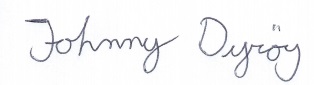 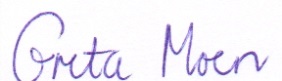 Johnny Dyrøy					Greta Moen			